St. Joseph’s Polish Society   Inc.                                                                                                                                  Autumn/Winter 2018                                                                                                                                                               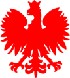 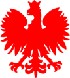                                            THE FALCON 	395 South Main St, Colchester, CT	(860)-537-2550        stjoespolishclub@aol.comMessage from the President 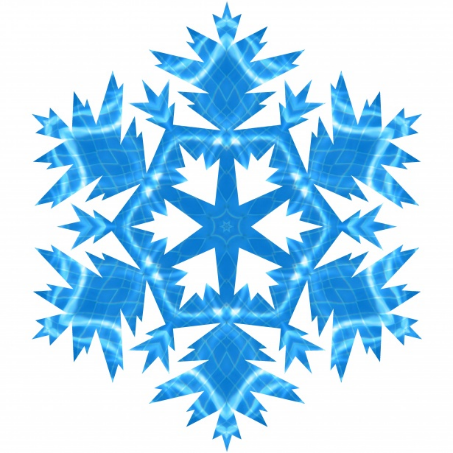   I hope everyone had a great summer even though it was a rainy one. We have had some really great events this year. Thank you to all who came to support our club at these events. I would like to thank all our members that have volunteered during the year. Without our volunteers we would not be as successful as we are. Unfortunately, it is the same people over and over again. This is a great opportunity for all our members to show their support of their club. We have a lot of up coming events such as the members Christmas party, New Years Eve party and hall rentals, so if you could give us some of your time, even just once a month would help.  I would like to thank the members that do all the cooking on the grill for the functions we have had this year. I hope they continue as they do a great job. In addition, I want to especially thank Ed Taronto and his team for the renovation to the club’s bar. A lot of time and effort went into this project. Everyone is so complimentary on how great the place looks. Ed would like to thank all that came in to help him with this project.  The 15th annual scholarship golf tournament was a great success again this year. I would like to thank the committee and the people that helped put this event together. Everyone that participated in the tournament had nothing but high praise for the event and all had a great time. Thank you again and we look forward to another successful year!!!  With regret the Board of Directors and I have accepted the resignation of Linda Griezka and want to thank her for all the work she did over the years booking the hall and writing the newsletter. Melissa Perry will now be booking the hall and writing the newsletter. You can contact her at 860-334-4170.  Welcome to our new members: David and Laurie Gregoire, Kate Quattropani, Rochelle Grenier and Elizabeth Salie.                                                                                            Members Only Christmas Party Saturday, December 8, 2018 COST:  $10.00 members; $20.00 member’s guest- 1 guest per member6:00 pm - Cocktail Hour	7:00 pm - Buffet Dinner Sign-up at the bar			Payment is due at sign-up	 Super Bowl Party Sunday, February 3, 2019 COST:  $15.00 members/non-members FREE to pool participants who played a minimum of 10 weeks OPEN TO THE PUBLIC Sign-up at bar Payment is due at sign-up New Year’s Eve PartyMonday, Dec. 31st, 2018 Featuring The LocomotivesCocktail Hour/Dinner/Music & dancing/Champagne toast at Midnight$25 per person please see a bartender to purchase your tickets in advanceCheck the club’s website for more information as it becomes available stjoespolishclub.com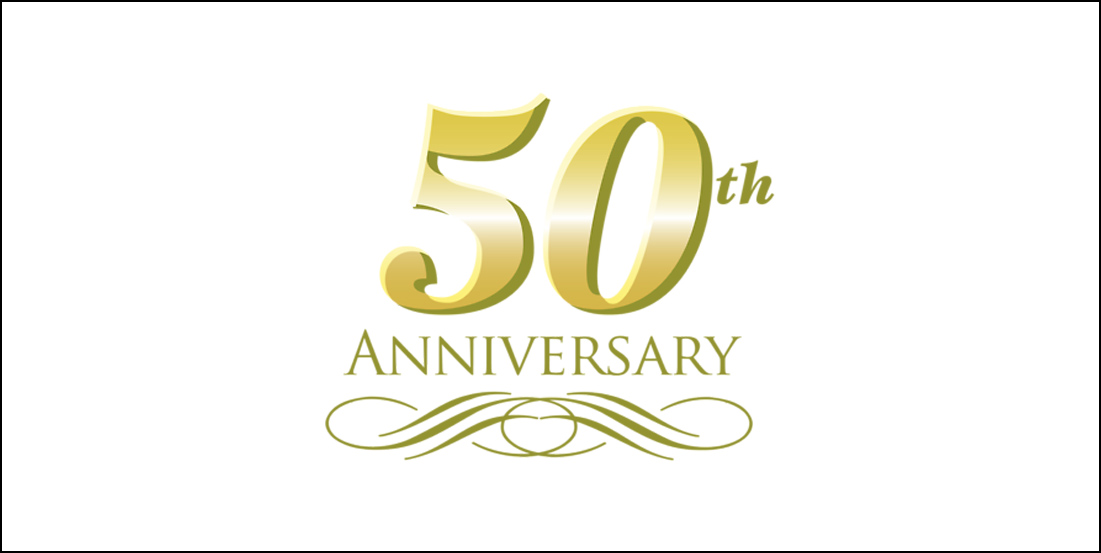   On November 3rd, St. Joseph’s Polish Club honored Dennis Polisky and Rich Bernier for 50 years in the Polka industry. There were 120 guests with Dick Pillar and Bob Sawicki as Masters of Ceremony sharing memories of Dennis and Rich’s past accomplishments. Everyone enjoyed a sit-down dinner and Polka dancing to the music of Dennis and The Maetros men. Congratulations to Dennis and Rich from all of us at St. Joe’s.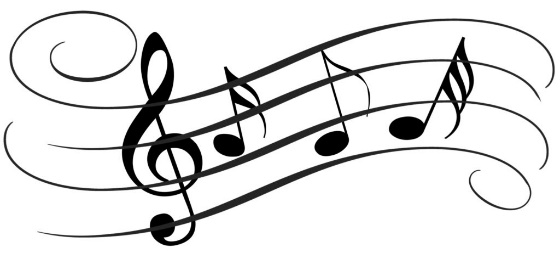                                            Christmas Polka/Dinner DanceSunday, December 16, 2018 TIME:  1:00 pm to 6:00 pm 1:00 pm - Cocktail Hour/Free Snacks/Entertainment          Dave Goclowski - Accordion Christmas Music 2:00 pm - Dinner and dancing Dennis Polisky and the Maestro’s Men COST:  $25.00 per person Raffles, Prizes, Santa Claus, Christmas Carols, and Kolendy Sing-Along 2019 POLKA DANCE SCHEDULE 	Saturday, January 12th		Joe Milardo and the Musical Cavaliers 	Saturday, February 16th		Dennis Polisky and the Maestro’s Men 	Saturday, March 16th	                             Eddie Forman Orchestra               Saturday, April 13th                                 Joe Milardo and the Musical Cavaliers             Saturday, May 18                                    Dennis Polisky and the Maestro’s Men	             Saturday, Sept.  TBD                              OCTOBERFEST – Dennis Polisky & the Maestro’s Men &                                                                                                                                                            Country Polka Musicians               Saturday, October 19th                           Eddie Forman Orchestra              Saturday, November 9th                          Lennie Golumka & Chicago Push            Saturday, December 15th                        St. Joe’s Christmas Party with Dennis Polisky & the                                                                                                                                Maestro’s Men                                                                                                                               The Falcon newsletter is a quarterly publication of information and news about St. Joseph’s Polish Society, Inc.  Questions or comments can be directed to Melissa Perry, Editor, at melissaperry89@yahoo.comMEMBERS:  If you have recently moved, please update your home address by sending an email to stjoespolishclub@aol.com.  Email addresses are always welcome!   St. Joseph’s Polish Society, Inc. 395 South Main Street Colchester, CT  06415